PHIẾU ĐĂNG KÝ GIẢNG DẠY 2022Để đăng ký giảng dạy tại CHI NHÁNH 2 – Trung tâm Ngoại ngữ Đại học Sư phạm, Thầy/Cô vui lòng:Điền đầy đủ thông tin vào các ô màu xám bên dưới (file.docx)Nộp kèm Bằng cử nhân tiếng Anh (điều kiện bắt buộc) (file.pdf)Nộp kèm chứng nhận sau: IELTS 7.0+/CAE/FCE(180-190)/iBT TOEFL 94+(file.pdf)Nộp kèm Bằng Bằng thạc sỹ, Dip in TESOL, hoặc TKT (nếu có) (file.pdf)Nộp kèm một hình thẻ 3x4 và một ảnh chụp thường ngày (file.jpg)Nộp kèm CMND/CCCD (2 mặt) (file.pdf)Đóng gói tất cả thành file.zip/.rar, đặt tên file là “Họ tên đầy đủ” của Thầy/Cô và gửi về địa chỉ cn2sp@vnn.vn và llehuy@vnn.vn CHI NHÁNH 2 sẽ hồi báo xác nhận sau khi nhận được hồ sơ của Thầy/Cô. Xin cám ơn.-------------------------------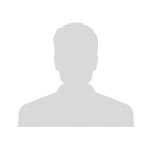 Tôi xin chân thành cám ơn và mong sớm được cộng tác với Chi nhánh 2. TP.HCM, ngày       tháng       năm 2022             (Ghi rõ họ tên)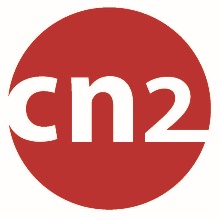 TRUNG  TÂM NGOẠI NGỮ ĐẠI HỌC SƯ PHẠM TP.HCMCHI NHÁNH 2222 Lê Văn Sỹ, Phường 14, Quận 3 (028) 39300766 -  (028) 39312291 – 0903.955.881 – 0906.355.881 cn2sp@vnn.vn      cn2sp     cn2sp.edu.vn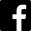 1. THÔNG TIN CÁ NHÂN1.1 Họ và tên:1.2 Giới tính:1.3 Ngày tháng năm sinh:1.4 Nơi sinh:1.5 Tình trạng hôn nhân:1.6 Số CMND/CCCD:1.7 Mã số thuế cá nhân:1.8 Số tài khoản: 1.9 Sở thích:1.10 Tài lẻ: Nam 	Nữ Độc thân  	/ Đã lập gia đình       -Ngày cấp       -Nơi cấp             -tại Ngân hàng       -thuộc Chi nhánh       /Phòng giao dịch      2. THÔNG TIN LIÊN LẠC2.1 Địa chỉ liên lạc:2.2 Điện thoại liên lạc:2.3 Địa chỉ email:2.4 Địa chỉ Facebook: Số       đường      Phường       – Quận       – TP.HCMDi động:       Zalo   – Điện thoại bàn:      Gmail:       /Khác:      3. QUÁ TRÌNH  ĐÀO TẠO3.1 Cử nhân:3.2 Dip in TESOL: 3.3 Thạc sỹ: 3.4 Chuẩn Ngoại ngữ CEF:3.5 Các văn bằng khác (nếu có)Tốt nghiệp trường       -Năm      - Ngành học       - Hệ       -Tốt nghiệp loại       Tốt nghiệp trường        -Năm       Tốt nghiệp trường        -Năm        TESOL   Linguistics  Business Administration IELTS  	- Điểm        - Ngày thi       TOEFL iBT	- Điểm        - Ngày thi       FCE  CAE	- Grade       - Ngày thi      4. NƠI ĐANG CÔNG TÁC4.1 Tên công ty/cơ quan:4.2 Địa chỉ:4.3 Chức danh:4.4 Tình trạng:5. KINH NGHIỆM GIẢNG DẠY(Xin miêu tả chi tiết)6. NGUYỆN VỌNG GIẢNG DẠY TẠI CHI NHÁNH 2(Có thể chọn một hoặc nhiều chương trình.)Nguyện vọng chỉ có tính chất tham khảo. Trung tâm sẽ cân nhắc nhiều yếu tố trước khi  phân công Thầy/Cô.7. THỜI GIAN CÓ THỂ CỘNG TÁC VỚI CHI NHÁNH 2.8. THỜI ĐIỂM CÓ THỂ BẮT ĐẦU CỘNG TÁC TẠI CHI NHÁNH 29. CÁC GIÁO VIÊN TẠI CHI NHÁNH 2 MÀ THẦY/CÔ BIẾT 10. CÂU DANH NGÔN MÀ THẦY/CÔ TÂM ĐẮC11. GHI CHÚ/ THẮC MẮCBiên chế   Hợp đồng dài hạn   Không ràng buộc  Anh văn tổng quát theo khung CEFR (Four Corners) Luyện kỹ năng (Nghe-Nói, Ngữ pháp, Luyện phát âm) Luyện Viết (Sentences, Paragraphs, Essays) TOEIC IELTS TKT-TESOL Luyện thi CEF (A2, B1, B2, C1) Tùy phân công	 Tối 2-4-6, từ 17h45 đến 19h15 Tối 2-4-6, từ 19h30 đến 21h00 Tối 3-5-7, từ 17h45 đến 19h15 Tối 3-5-7, từ 19h30 đến 21h00 Tùy phân côngTừ ngày       tháng       năm 2022(Note: English please!)